AX 3 P Inbyggda batterier och självtest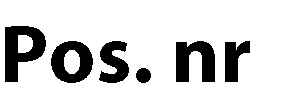 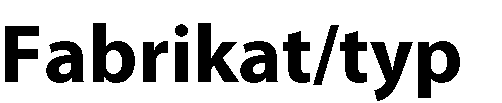 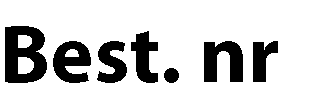 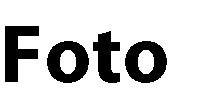 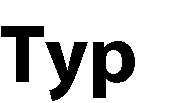 AX 3 P 1W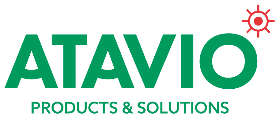 AX 3 POE-7347645Art. 571210AX 3 PR1E-7347646Art. 571212AX 3 PUE-7347647Art. 571214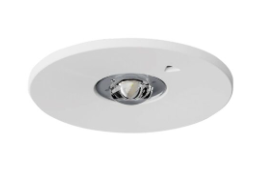 Batteri: Inbyggt LifeP04 Montage: InfälldBestyckning: LED Övrigt: IP20Effekt:1WLumen 1W:250lmAX 3 P 2WAX 3 POE-7347649Art. 571211AX 3 PR1E-7347650Art. 571213AX 3 PUE-7347651Art. 571215Batteri: Inbyggt LifeP04 Montage: InfälldBestyckning: LED Övrigt: IP20Effekt:2WLumen 2W:380lm